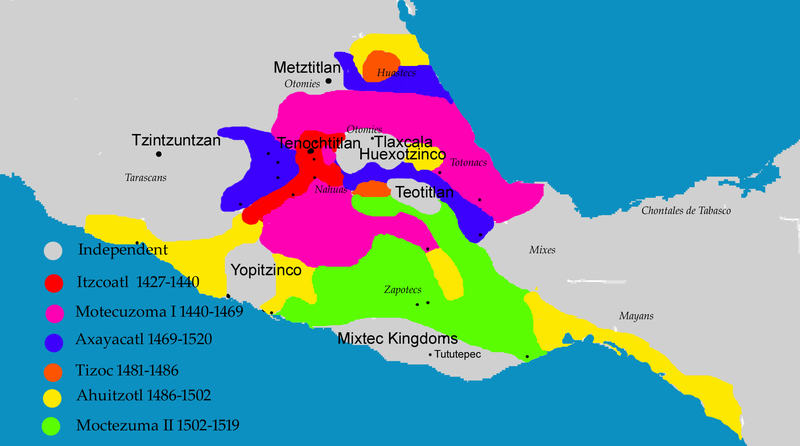 								Expansion of Empire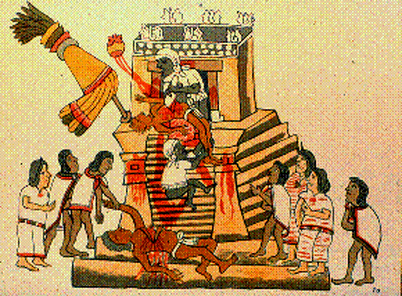 								Sun Gods + Sacrifice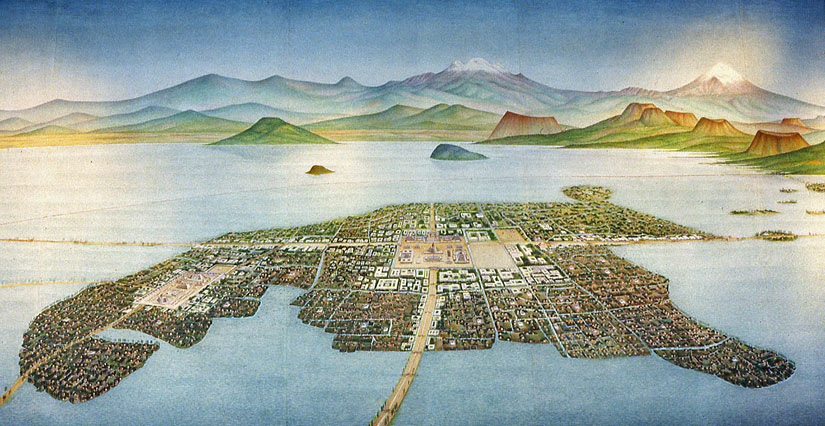 							Tenochtitlian – the city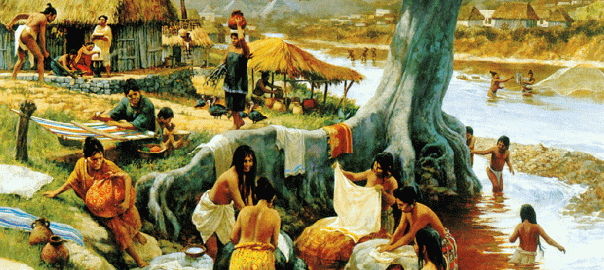 								Aztec Home Life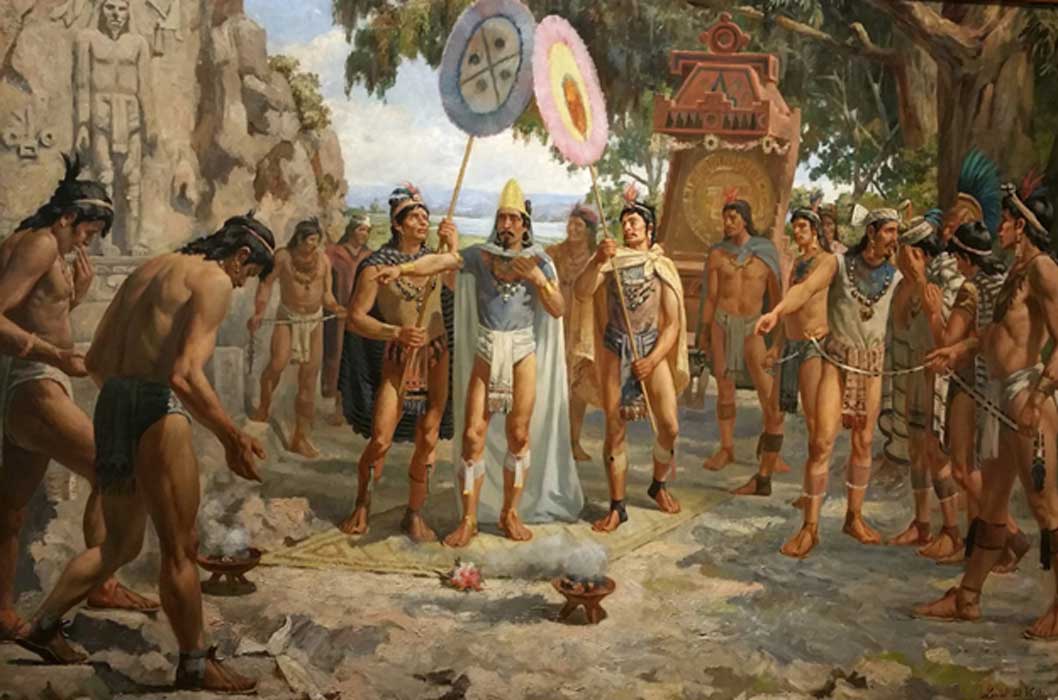 Montezuma II